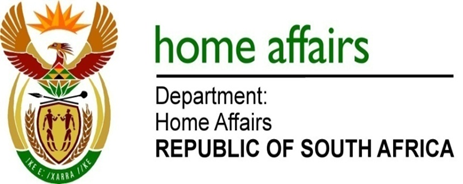 NATIONAL ASSEMBLYQUESTION FOR WRITTEN REPLYQUESTION NO. 12DATE OF PUBLICATION: THURSDAY, 20 JUNE 2019 INTERNAL QUESTION PAPER 1 OF 201912.	Ms L L van der Merwe (IFP) to ask the Minister of Home Affairs:(a) What is the current total number of documented asylum seekers in the Republic and (b) from which countries are they?														NW960EREPLY:The total number of active asylum seekers (section 22 permit valid) as at 31 December 2018 is 184 976. They are from the following countries:ENDCountriesTotalEthiopia50135DRC34754Bangladesh27243Zimbabwe14861Pakistan9383Congo8626Nigeria6781Burundi6425Uganda4461India4267Somalia4152Malawi2175Ghana2032Cameroon1767Kenya1081Rwanda1015Eritrea978Senegal899Niger818Mozambique648Tanzania605Zambia264Egypt227Ivory Coast183Algeria167China126Mali120Nepal88Liberia70Sudan57Benin55Lesotho53Guinea52Burkina Faso44Thailand31Togo30Syria25Comoros23Swaziland17Gabon16Afghanistan16Sierra Leone15Yemen14Bahamas14Sri Lanka13Palestine12Gambia11Guinea Bissau10Morocco9East Timor8Estonia8Angola7Iraq6Chad6Central African Republic6Jordan6Bahrain5Turkey5Ukraine4Botswana3Hungary3Mauritania3Other3Libya3Denmark2Jamaica2Madagascar2Malaysia2Venezuela2Mauritius2Iran2Solomon Islands2Paraguay1New Zealand1Namibia1Suriname1Azerbaijan1Colombia1Wallis and Futuna1Kyrgyzstan1Uruguay1Myanmar (Burma)1Bosnia1Ireland1Haiti1Russia1Barbados1Lebanon1Grand Total184976